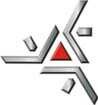 REQUERIMENTO QUALIFICAÇÃOIDENTIFICAÇÃO DO ALUNO (A)IDENTIFICAÇÃO DO ALUNO (A)NOME COMPLETOREGISTRO ACADÊMICO:NOME DO ORIENTADOR (A)NOME DO ORIENTADOR (A)ASSUNTOASSUNTOData:          /	/			 Horário:				 Local: 				Título:  	Sugestão de Banca Titular:Nome:	Instituição/Departamento:	 Nome:	Instituição/Departamento:	 Nome:	Instituição/Departamento:  	Sugestão de Banca Suplente:Nome:	Instituição/Departamento:	 Nome:	Instituição/Departamento:  	Data:          /	/			 Horário:				 Local: 				Título:  	Sugestão de Banca Titular:Nome:	Instituição/Departamento:	 Nome:	Instituição/Departamento:	 Nome:	Instituição/Departamento:  	Sugestão de Banca Suplente:Nome:	Instituição/Departamento:	 Nome:	Instituição/Departamento:  	DATA	ASSINATURA DO (A) ALUNO (A)DATA	ASSINATURA DO (A) ALUNO (A)EU, .................................................................................................................. ORIENTADOR(A), ESTOU CIENTE E DE ACORDO COM AS INFORMAÇÕES ACIMA.DATA	ASSINATURAEU, .................................................................................................................. ORIENTADOR(A), ESTOU CIENTE E DE ACORDO COM AS INFORMAÇÕES ACIMA.DATA	ASSINATURADATA	ASSINATURA DO (A) ORIENTADOR (A)DATA	ASSINATURA DO (A) ORIENTADOR (A)1ª VIA - SECRETARIA 2ª VIA - ORIENTADOR(A) 3ª VIA - ALUNO(A)1ª VIA - SECRETARIA 2ª VIA - ORIENTADOR(A) 3ª VIA - ALUNO(A)